Thursday 28 September 2017Thursday 28 September 2017Thursday 28 September 2017Thursday 28 September 2017Thursday 28 September 2017Thursday 28 September 2017Thursday 28 September 20171830-2000Everyday Asthma – Putting the Patient First
AstraZeneca satellite symposium
Wheezy Kids & Troublesome Teenagers - Dr Iain Small, Adult Asthma Management – A Breeze or a Wheeze? - Dr John HaughneyEveryday Asthma – Putting the Patient First
AstraZeneca satellite symposium
Wheezy Kids & Troublesome Teenagers - Dr Iain Small, Adult Asthma Management – A Breeze or a Wheeze? - Dr John HaughneyEveryday Asthma – Putting the Patient First
AstraZeneca satellite symposium
Wheezy Kids & Troublesome Teenagers - Dr Iain Small, Adult Asthma Management – A Breeze or a Wheeze? - Dr John HaughneyEveryday Asthma – Putting the Patient First
AstraZeneca satellite symposium
Wheezy Kids & Troublesome Teenagers - Dr Iain Small, Adult Asthma Management – A Breeze or a Wheeze? - Dr John HaughneyEveryday Asthma – Putting the Patient First
AstraZeneca satellite symposium
Wheezy Kids & Troublesome Teenagers - Dr Iain Small, Adult Asthma Management – A Breeze or a Wheeze? - Dr John HaughneyEveryday Asthma – Putting the Patient First
AstraZeneca satellite symposium
Wheezy Kids & Troublesome Teenagers - Dr Iain Small, Adult Asthma Management – A Breeze or a Wheeze? - Dr John HaughneyFriday 29 September 2017Friday 29 September 2017Friday 29 September 2017Friday 29 September 2017Friday 29 September 2017Friday 29 September 2017Friday 29 September 2017Clinical symposiaPCRS-UK 1, Ironbridge 1Focused on getting the fundamentals of care right and looking beyond the consultationService developmentPCRS-UK 2, Atcham SuiteFeaturing innovative case studies and examples and focusing on inspiring sustainable changeResearch presentationsPCRS-UK 3, Wenlock SuiteCutting edge, 'real world' research presentations, in conjunction with 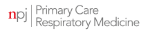 Poster sessionsin conjunction with Practical workshopsPCRS-UK 4, Coalport 1Interactive, practical workshops run in conjunction with Education for Health, offering an opportunity to enhance key consultation and clinical respiratory skillsPractical workshopsPCRS-UK 4, Coalport 2Interactive, practical workshops run in conjunction with Education for Health, offering an opportunity to enhance key consultation and clinical respiratory skills0830-0900Refreshments and exhibitionRefreshments and exhibitionRefreshments and exhibitionRefreshments and exhibitionRefreshments and exhibitionRefreshments and exhibition0830-0850Mindfulness session with Melissa Canavan ‘analytical meditation on the precious human life’Mindfulness session with Melissa Canavan ‘analytical meditation on the precious human life’Mindfulness session with Melissa Canavan ‘analytical meditation on the precious human life’Mindfulness session with Melissa Canavan ‘analytical meditation on the precious human life’Mindfulness session with Melissa Canavan ‘analytical meditation on the precious human life’Mindfulness session with Melissa Canavan ‘analytical meditation on the precious human life’0900-1000Opening plenary: Right care, right place, right timeChair: Noel BaxterSpeaker: Professor Martin MarshallOpening plenary: Right care, right place, right timeChair: Noel BaxterSpeaker: Professor Martin MarshallOpening plenary: Right care, right place, right timeChair: Noel BaxterSpeaker: Professor Martin MarshallOpening plenary: Right care, right place, right timeChair: Noel BaxterSpeaker: Professor Martin MarshallOpening plenary: Right care, right place, right timeChair: Noel BaxterSpeaker: Professor Martin MarshallOpening plenary: Right care, right place, right timeChair: Noel BaxterSpeaker: Professor Martin Marshall1000-1100Debate: This house believes FeNO testing should be used as part of the diagnostic work up in all patients suspected of having asthmaChair: Andrew Whittamore, Asthma UKSpeakers: Professor Hilary Pinnock (against) and Dr John Alexander (for)Which COPD guideline should we use locally?Chair: Sandy Walmsley1) Getting respiratory guideline consensus across an STP-SE London, Dr Azhar Saleem2) Implementing a local guideline: the Birmingham experience, Dr Alice TurnerAbstract presentationsPoster walk aroundPulmonary rehabilitation: let's all do it*Co-facilitators: Kelly Redden-Rowley and Miss Sally KingChest examination for nurses and allied health professionals*Chair: Thea OliverFacilitator: Mrs Natalie Harper1100-1130Refreshments and exhibitionRefreshments and exhibitionRefreshments and exhibitionRefreshments and exhibitionRefreshments and exhibitionRefreshments and exhibition1130-1215Interstitial lung disease (ILD) is it on your radar? How to recognise, refer and manage your patients appropriatelyChair: Steven Wibberley, BLFSpeakers: Ms Jane Scullion and Dr Felix WoodheadA patient perspective: Mr Stephen JonesWhat models will improve respiratory diagnosis? Experts and generalists in harmonyChair: Stephen GaduzoSpeakers: Dr Vicky Moore and Rhys JeffriesMrs Jo HamiltonAbstract presentationsPoster walk aroundInhaler technique: check yours*Chair: Val GerrardFacilitator​​: Dr Anna MurphyExperiencing oxygen therapy and non-invasive ventilationChair: Jacqui CooperFacilitator: Mrs Chris Loveridge plus a patient perspective1215-1300Right Patient, Right Treatment; Managing the Overuse of Inhaled CorticosteroidsPfizer sponsored symposiumSpeakers: Dr James Calvert, Bristol and Joanne Thompson, Specialist Respiratory Nurse & Team Leader, Hull HospitalRight Patient, Right Treatment; Managing the Overuse of Inhaled CorticosteroidsPfizer sponsored symposiumSpeakers: Dr James Calvert, Bristol and Joanne Thompson, Specialist Respiratory Nurse & Team Leader, Hull HospitalRight Patient, Right Treatment; Managing the Overuse of Inhaled CorticosteroidsPfizer sponsored symposiumSpeakers: Dr James Calvert, Bristol and Joanne Thompson, Specialist Respiratory Nurse & Team Leader, Hull HospitalRight Patient, Right Treatment; Managing the Overuse of Inhaled CorticosteroidsPfizer sponsored symposiumSpeakers: Dr James Calvert, Bristol and Joanne Thompson, Specialist Respiratory Nurse & Team Leader, Hull HospitalRight Patient, Right Treatment; Managing the Overuse of Inhaled CorticosteroidsPfizer sponsored symposiumSpeakers: Dr James Calvert, Bristol and Joanne Thompson, Specialist Respiratory Nurse & Team Leader, Hull HospitalRight Patient, Right Treatment; Managing the Overuse of Inhaled CorticosteroidsPfizer sponsored symposiumSpeakers: Dr James Calvert, Bristol and Joanne Thompson, Specialist Respiratory Nurse & Team Leader, Hull Hospital1300-1400LunchLunchLunchLunchLunchLunch1400-1445Real world difficult asthma – what is it really about?Novartis sponsored symposiumSpeakers: Dr Steve Holmes and Dr Rob NivenReal world difficult asthma – what is it really about?Novartis sponsored symposiumSpeakers: Dr Steve Holmes and Dr Rob NivenReal world difficult asthma – what is it really about?Novartis sponsored symposiumSpeakers: Dr Steve Holmes and Dr Rob NivenReal world difficult asthma – what is it really about?Novartis sponsored symposiumSpeakers: Dr Steve Holmes and Dr Rob NivenReal world difficult asthma – what is it really about?Novartis sponsored symposiumSpeakers: Dr Steve Holmes and Dr Rob NivenReal world difficult asthma – what is it really about?Novartis sponsored symposiumSpeakers: Dr Steve Holmes and Dr Rob Niven1445-1530Cough and spit: Bronchiectasis or chronic bronchitis, which is it?Chair: Kevin Gruffydd-JonesSpeaker: Professor James ChalmersA patient perspective: Mrs Barbara PrestonWorking differently with people in the new models of careChair: Binita Kane1) Group Consultations, Experience Led Care (ELC) speaker2) Making waves: spreading a life-changing model for informal COPD clinics, Dr Colin GelderAbstract presentationsCBT: non-pharmacological techniques for managing breathlessnessChair: Christine EnnorFacilitator: Dr Graham BurnsHow to read and understand a clinical paperChair: Luke DainesFacilitator: Dr Helen Ashdown1530-1600Refreshments and exhibition Refreshments and exhibition Refreshments and exhibition Refreshments and exhibition Refreshments and exhibition Refreshments and exhibition 1600-1645Respiratory infections: Let’s talk about antibiotics, right time, right person, right placeChair: Dr Helen AshdownSpeaker: Dr Cliodna McNultyBreathlessness services- breathe in or out: where should the service be?Chair: Vince Mak1) Fatigue, anxiety and breathlessness: the FAB service, Dr Diana Webb and Mrs Cathy Carmody-Heaton2) How do I replicate the BSS in a multispeciality provider model of care?, Professor Irene HigginsonAbstract presentationsPoster walk aroundChest examination for nurses and allied health professionals*Chair: Thea OliverFacilitator: Mrs Natalie HarperSimplifying spirometry interpretation*Chair: Chris EnnorFacilitator: Mrs Chris Loveridge1645-1730GlaxoSmithKline sponsored symposiumGlaxoSmithKline sponsored symposiumGlaxoSmithKline sponsored symposiumGlaxoSmithKline sponsored symposiumGlaxoSmithKline sponsored symposiumGlaxoSmithKline sponsored symposium1730-1830Dragons Den: Respiratory InnovationsChair: Steve HolmesDragons: Dr Duncan Keeley, Mr Garry McDonald, Professor Hilary Pinnock, Ms Jane ScullionProduct pitches: FeNO testing - Mrs Carol Stonham, Right Breathe App - Dr Azhar Saleem, Singing for Lung Health - Ms Phoene CaveDragons Den: Respiratory InnovationsChair: Steve HolmesDragons: Dr Duncan Keeley, Mr Garry McDonald, Professor Hilary Pinnock, Ms Jane ScullionProduct pitches: FeNO testing - Mrs Carol Stonham, Right Breathe App - Dr Azhar Saleem, Singing for Lung Health - Ms Phoene CaveDragons Den: Respiratory InnovationsChair: Steve HolmesDragons: Dr Duncan Keeley, Mr Garry McDonald, Professor Hilary Pinnock, Ms Jane ScullionProduct pitches: FeNO testing - Mrs Carol Stonham, Right Breathe App - Dr Azhar Saleem, Singing for Lung Health - Ms Phoene CaveDragons Den: Respiratory InnovationsChair: Steve HolmesDragons: Dr Duncan Keeley, Mr Garry McDonald, Professor Hilary Pinnock, Ms Jane ScullionProduct pitches: FeNO testing - Mrs Carol Stonham, Right Breathe App - Dr Azhar Saleem, Singing for Lung Health - Ms Phoene CaveDragons Den: Respiratory InnovationsChair: Steve HolmesDragons: Dr Duncan Keeley, Mr Garry McDonald, Professor Hilary Pinnock, Ms Jane ScullionProduct pitches: FeNO testing - Mrs Carol Stonham, Right Breathe App - Dr Azhar Saleem, Singing for Lung Health - Ms Phoene CaveDragons Den: Respiratory InnovationsChair: Steve HolmesDragons: Dr Duncan Keeley, Mr Garry McDonald, Professor Hilary Pinnock, Ms Jane ScullionProduct pitches: FeNO testing - Mrs Carol Stonham, Right Breathe App - Dr Azhar Saleem, Singing for Lung Health - Ms Phoene Cave1830-1850Mindfulness session with Melissa Canavan ‘body scan and breathing meditation’Mindfulness session with Melissa Canavan ‘body scan and breathing meditation’Mindfulness session with Melissa Canavan ‘body scan and breathing meditation’Mindfulness session with Melissa Canavan ‘body scan and breathing meditation’Mindfulness session with Melissa Canavan ‘body scan and breathing meditation’Mindfulness session with Melissa Canavan ‘body scan and breathing meditation’1915-1935Mindfulness session with Melissa Canavan ‘loving kindness’Mindfulness session with Melissa Canavan ‘loving kindness’Mindfulness session with Melissa Canavan ‘loving kindness’Mindfulness session with Melissa Canavan ‘loving kindness’Mindfulness session with Melissa Canavan ‘loving kindness’Mindfulness session with Melissa Canavan ‘loving kindness’1945-2015 Drinks ReceptionDrinks ReceptionDrinks ReceptionDrinks ReceptionDrinks ReceptionDrinks Reception2015Conference DinnerConference DinnerConference DinnerConference DinnerConference DinnerConference DinnerSaturday 30 September 2017Saturday 30 September 2017Saturday 30 September 2017Saturday 30 September 2017Saturday 30 September 2017Saturday 30 September 2017Saturday 30 September 2017Clinical symposiaPCRS-UK 1, Ironbridge 1Focused on getting the fundamentals of care right and looking beyond the consultationService developmentPCRS-UK 2, Atcham SuiteFeaturing innovative case studies and examples and focusing on inspiring sustainable changeResearch presentationsPCRS-UK 3, Wenlock SuiteCutting edge, 'real world' research presentations, in conjunction with Poster sessionsin conjunction with Practical workshopsPCRS-UK 4, Coalport 1Interactive, practical workshops run in conjunction with Education for Health, offering an opportunity to enhance key consultation and clinical respiratory skillsPractical workshopsPCRS-UK 4, Coalport 2Interactive, practical workshops run in conjunction with Education for Health, offering an opportunity to enhance key consultation and clinical respiratory skills0745-0900PCRS-UK AGMPCRS-UK AGMPCRS-UK AGMPCRS-UK AGM0815-0900 Singing for Lung Health – a practical session by Phoene Cave0815-0900 Singing for Lung Health – a practical session by Phoene Cave0900-0945Breathlessness: whose patient is it?Chair: Dayo KukuSpeaker: Dr Rachael EvansThe obesity epidemic and respiratory servicesChair: Clare Cook1) Obesity and the lung: What service does the patient need from the community based team and general practice?, Professor Nick Hart2) Primary care delivery of an OSA service, Dr Tahmina SiddiquiAbstract presentationsPoster walk aroundSimplifying spirometry interpretation*Chair: Chris EnnorFacilitator: Mrs Chris LoveridgeFeNO Testing: are you ready for it?Chair: Vikki KnowlesFacilitator: Mrs Carol Stonham0945-1030Boehringer Ingelheim sponsored symposiumBoehringer Ingelheim sponsored symposiumBoehringer Ingelheim sponsored symposiumBoehringer Ingelheim sponsored symposiumBoehringer Ingelheim sponsored symposiumBoehringer Ingelheim sponsored symposium1030-1115Brunch and exhibitionBrunch and exhibitionBrunch and exhibitionBrunch and exhibitionBrunch and exhibitionBrunch and exhibition1115-1200How sick is the child? Croup, bronchiolitis and Paediatric respiratory infections - when to referChair: Duncan KeeleySpeaker: Professor Andrew BushLearning from the National COPD AuditChair: Melissa Canavan1) Working towards the ideal COPD value pyramid: allocating resources across.  Aneurin Bevan LHB, Mrs Rebecca Richards and Dr Patrick FloodPage2) Quality Improvement in Wales - better diagnosis, better access to high value care for COPD, Dr Simon BarryAbstract presentationsPulmonary rehabilitation: let's all do it*Co-facilitators: Kelly Redden-Rowley and Miss Sally KingInhaler technique: check yours*Chair: Val GerrardFacilitator​​: Dr Anna Murphy1200-1215Winner npj Primary Care Respiratory Medicine abstractDr Noel BaxterWinner npj Primary Care Respiratory Medicine abstractDr Noel BaxterWinner npj Primary Care Respiratory Medicine abstractDr Noel BaxterWinner npj Primary Care Respiratory Medicine abstractDr Noel BaxterWinner npj Primary Care Respiratory Medicine abstractDr Noel BaxterWinner npj Primary Care Respiratory Medicine abstractDr Noel Baxter1215-1315Grand Round: misdiagnosis, missed diagnosis and missed opportunities (case based presentations)Chair: Dr Iain SmallFacilitators: Professor James Chalmers, Mr Matthew SmithGrand Round: misdiagnosis, missed diagnosis and missed opportunities (case based presentations)Chair: Dr Iain SmallFacilitators: Professor James Chalmers, Mr Matthew SmithGrand Round: misdiagnosis, missed diagnosis and missed opportunities (case based presentations)Chair: Dr Iain SmallFacilitators: Professor James Chalmers, Mr Matthew SmithGrand Round: misdiagnosis, missed diagnosis and missed opportunities (case based presentations)Chair: Dr Iain SmallFacilitators: Professor James Chalmers, Mr Matthew SmithGrand Round: misdiagnosis, missed diagnosis and missed opportunities (case based presentations)Chair: Dr Iain SmallFacilitators: Professor James Chalmers, Mr Matthew SmithGrand Round: misdiagnosis, missed diagnosis and missed opportunities (case based presentations)Chair: Dr Iain SmallFacilitators: Professor James Chalmers, Mr Matthew Smith1315-1330Summary and closeDr Noel BaxterSummary and closeDr Noel BaxterSummary and closeDr Noel BaxterSummary and closeDr Noel BaxterSummary and closeDr Noel BaxterSummary and closeDr Noel Baxter